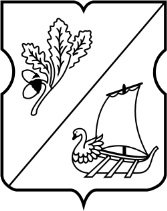 СОВЕТ ДЕПУТАТОВ муниципального округа Старое Крюково ПРОЕКТ РЕШЕНИЕ13 декабря 2016 года № 13/0Об утверждении Плана мероприятий по противодействию коррупции в органах местного самоуправления муниципального округа Старое Крюково на 2017 годВ целях обеспечения реализации Федерального закона от 25 декабря 2008года №273-ФЗ «О противодействии коррупции» Совет депутатов муниципального округа Старое Крюково решил:1. Утвердить План мероприятий по противодействию коррупции в органах местного самоуправления муниципального округа Старое Крюково на 2017 год (приложение).    2.Опубликовать настоящее решение в бюллетене «Московский муниципальный вестник» и разместить на официальном сайте муниципального округа Старое Крюково.3. Контроль за выполнением настоящего решения возложить на главу муниципального округа Старое Крюково Суздальцеву И.В.Глава муниципального округа Старое Крюково	                                                                      И. В. Суздальцева	Юрисконсульт – советник                                                            Л.А.ШальноваПриложениек решению Совета депутатов муниципального округа Старое Крюково от 13 декабря 2016 г. № 13/0План мероприятий по противодействию коррупции в органах местного самоуправления муниципального округа Старое Крюково на 2017 год№п/пНаименование мероприятийСрок исполненияОтветственные исполнителиМероприятия в области совершенствования правового регулирования и организационного обеспечения деятельности по противодействию коррупцииМероприятия в области совершенствования правового регулирования и организационного обеспечения деятельности по противодействию коррупцииМероприятия в области совершенствования правового регулирования и организационного обеспечения деятельности по противодействию коррупцииМероприятия в области совершенствования правового регулирования и организационного обеспечения деятельности по противодействию коррупции1.Осуществление антикоррупционной экспертизы:проектов муниципальных нормативных правовых актов;муниципальных нормативных правовых актовПостоянноКомиссия по противодействию коррупции2.Обеспечение организации работы Комиссии по соблюдению требований к служебному поведению муниципальных служащих и регулированию конфликтов интересов в ОМСУПостоянноГлава муниципального округа3.Проведение инструктивного совещания по вопросу реализации Плана с сотрудниками аппарата СД МОЯнварьПредседатель Комиссии по противодействию коррупции4.Координация выполнения мероприятий, предусмотренных Планом (корректировка Плана)В течение годаКомиссия по противодействию коррупции5.Проведение заседаний Комиссии по противодействию коррупцииОдин раз в кварталПредседатель Комиссии по противодействию коррупции6.Проведение работы по разъяснению муниципальным служащим, депутатам Совета депутатов положений действующего законодательства в области противодействия коррупциикоррупции, требований к служебному поведению муниципальных служащих, механизмов возникновения конфликтовВ течение годаКомиссия по противодействию коррупции7.Представление ежегодного отчета о работе Комиссии по противодействию коррупции Совету депутатовI квартал,2018Председатель Комиссии по противодействию коррупцииМероприятия по совершенствованию деятельности в сфере осуществления закупок для муниципальных нуждМероприятия по совершенствованию деятельности в сфере осуществления закупок для муниципальных нуждМероприятия по совершенствованию деятельности в сфере осуществления закупок для муниципальных нуждМероприятия по совершенствованию деятельности в сфере осуществления закупок для муниципальных нужд1.Обеспечение контроля за исполнением Федерального закона от 05 апреля 2013 г. № 44-ФЗ «О контрактной системе в сфере закупок товаров, работ, услуг для обеспечения государственных и муниципальных нужд»ПостоянноКомиссия по противодействию коррупции, глава муниципального округа2.Планирование осуществления закупок у субъектов малого предпринимательства в соответствии с перечнем товаров, работ, услуг для государственных и муниципальных нужд, размещение заказов на которые осуществляется у субъектов малого предпринимательства, утвержденным постановлением Правительства РФ от 17 марта 2009 г. № 237ДекабрьГлава муниципального округа, контрактный управляющий3.Обеспечение выполнения плана закупок за счет поэтапного планирования торгов и утверждения плана-графика поквартально с учетом возможных изменений финансированияПостоянноГлава муниципального округа, контрактный управляющий4.Соблюдение сроков размещения на официальном сайте в сети «Интернет» извещений, документации, протоколов, сроков заключения контрактов, их исполненияПостоянноПредседатель Единой комиссии по осуществлению закупок для муниципальных нужд, контрактный управляющий5.Увеличение доли заказов на поставки товаров, выполнение работ, оказание услуг для муниципальных нужд, размещаемых путем проведения электронных торговВ течение годаГлава муниципального округа, контрактный управляющийМероприятия по совершенствованию кадровой политики в органах местного самоуправленияМероприятия по совершенствованию кадровой политики в органах местного самоуправленияМероприятия по совершенствованию кадровой политики в органах местного самоуправленияМероприятия по совершенствованию кадровой политики в органах местного самоуправления1.Проверка соблюдения муниципальными служащими ограничений, установленных статьей 13 Федерального закона от 2 марта 2007 г. № 25-ФЗ «О муниципальной службе в РФ», статьей 14 Закона города Москвы от 22 октября 2008 г. N 50 «О муниципальной службе в городе Москве»ПостоянноГлава муниципального округа, комиссия по соблюдению требований к служебному поведению2.Проведение семинаров, тренингов и совещаний для муниципальных служащих по разъяснению требований к служебному поведению и служебной этике, вопросов административной и уголовной ответственности за коррупционные правонарушения и преступленияВ течение годаКомиссия по противодействию коррупции, глава муниципального округа3.Организация работы по отбору наиболее достойных кандидатов для формирования кадрового резерва в аппарате Совета депутатов муниципального округа Старое КрюковоВ течение годаГлава муниципального округа, консультант по кадровым вопросамМероприятия по информированию жителей муниципального округаМероприятия по информированию жителей муниципального округаМероприятия по информированию жителей муниципального округаМероприятия по информированию жителей муниципального округа1.Публикация на сайте муниципального округа информации о порядке и условиях оказания услуг населениюПостоянноГлава муниципального округа, юрисконсульт-советник2.Информирование жителей о мерах, принимаемых в муниципальном округе по противодействию коррупции, через газеты «41», «Старое Крюково» и сайт МО Старое КрюковоВ течение годаГлава муниципального округа, юрисконсульт-советник3.Придание гласности фактов коррупции и публикация их в газетах «41», «Старое Крюково» и сайт МО Старое КрюковоПостоянноГлава муниципального округа, юрисконсульт - советник